100. Yıl Cumhuriyet Kupası Spor Şenliği 3x3 Basketbol  Maç Fikstürü ve Maç Sonuçları***İlk maç 10.00’da maç başlayacaktır. Başlangıç saatine göre maç saatlerinizi ayarlayınız.ÖNEMLİ: “Flowers” takımı maçları personel takımı olduğu için 12.00-13.30 saatler arasında oynanacaktır. Maç sıralamasında Spor Faaliyet Müdürlüğü olarak değişiklik yapabiliriz. Fikstürü takip etmek takımların görevidir.Grup ilk 2.ler çeyrek final oynayacaktır. Çeyrek final eşleşmeleri;A1-C2, B1-D2, A2-C1, B2-D1 ile oynar. Son kalan 4 takım yarı finalKatılan tüm takımlara başarılar dileriz.Dereceye giren takımları kutlarız.VeteransBall is LifeBricklayersFİKSTÜR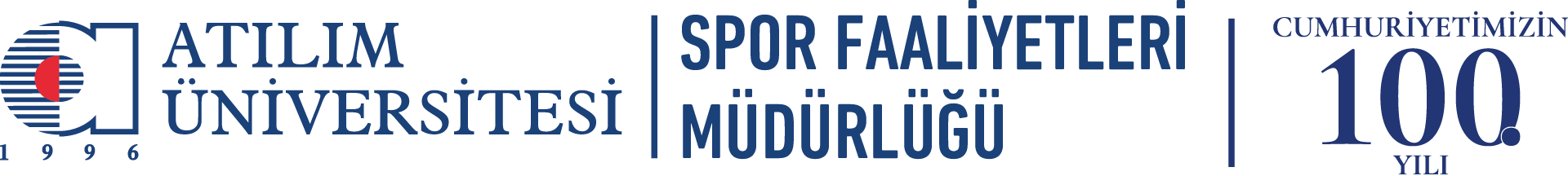 100. YIL CUMHURİYET KUPASI 3X3 BASKETBOL TURNUVASI OYUN KURALLARI100. Yıl Cumhuriyet Kupası 3x3 Basketbol Turnuvasına Atılım Üniversitesi öğrencileri, akademik ve idari çalışanları ile mezunları katılabilir. Maçlara spor ayakkabı ve uygun kıyafetle katılmak zorunludur. Takımlar her maç için bir beyaz, bir koyu renk t-shirt bulundurmak zorundadır. Bulundurmamaları halinde hükmen mağlup sayılacaktır.Turnuvada oyuncular sadece bir takımda oynanabilir. Maç kura ile başlar. Takımlar 3 dakika ısınma süresine sahiptirler. 2 maça çıkmayan takım turnuvadan men edilir. Takımlar 4 oyuncudan oluşur (3 saha içerisinde 1 yedek). Turnuvaya müracaatta takım listesini bildirmek zorunludur ve liste haricinde kimse oynayamaz.Maçlar üçer kişilik takımlarla tek potada oynanır. Takımlar maçtan 10 dakika önce sahada hazır olmalıdır. 3 oyuncu ile maça başlamayan takım, hükmen yenik sayılır. Takımlar başlangıç süresinden sonra 3 dk içerisinde sahaya gelmemişlerse, hükmen yenik sayılır. Kurallar gereği herhangi bir oyuncunun oyun dışı kalması halinde, takımlar oyuna iki oyuncu ile devam edebilir, tek oyuncusu kalan takım hükmen mağlup ilan edilir. Hükmen mağlubiyet durumunda skor 15 – 0 olarak sahada kalan takım adına galibiyet sonucu olarak belirlenir. İki teknik ve/veya iki sportmenlik dışı faul alan kişi turnuvadan ihraç edilir.  Olabilecek yaralanma sonucu oyuncuda kanama devam ederse oyuncu oyundan çıkmak mecburiyetindedir. Oyuncu kanaması durana kadar oyuna giremez.  Bir takım topun kontrolünü eline geçirdikten sonra 12 saniye içerisinde topu çembere atmak zorundadır. Aksi halde hücum hakkı karşı takıma geçecektir. 21 sayı atan takım maçı kazanır ya da 10 dakikalık süre bitimindeki skor maç skorudur.  Beraberlik halinde maçlar uzatma ile sonuçlanır. Uzatma başlamadan önce 1 dakikalık bir ara olacaktır. Uzatmada 2 sayı yapan ilk takım maçı kazanır.  Oyuncu değişikliği sayıdan sonra ya da oyun durduğunda yapılabilir.   * Her başarılı atış ya da son serbest atış sonrasında (takip eden top kontrolü durumları hariç): Sayı yiyen takımdan bir oyuncu, sahanın içinde direkt sepetinden altından (dip çizgi gerisinden değil) sahada yayın gerisine bir yere dripling yaparak ya da pas atarak oyuna devam edecektir. *Her başarılı atış ya da son serbest atış sonrasında (takip eden top kontrolü durumları hariç):  Hücum takımı topun ribaundunu alırsa, topu yayın gerisine çıkarmadan skor girişiminde bulunmaya devam edebilir.Savunma takımı topun ribaundunu alırsa, topu yayın gerisine çıkarmalıdır (pasla ya da driplingle). 5 takım faulü sonrasında (6. faul yaptığında) yapılan faullerde 1 serbest atış kullanılır. 7., 8. ve 9. fauller her zaman 2 serbest atışla cezalandırılacaktır. 10. faul ve sonraki fauller, 2 serbest atış ve topu kontrol etme hakkıyla cezalandırılacaktır. Sportmenlik dışı ve diskalifiye edici fauller 2 faul olarak sayılır.  Bir oyuncunun birinci sportmenlik dışı faulü 2 serbest atış ile cezalandırılacak, ancak topu kontrol etme hakkı verilmeyecektir. Tüm diskalifiye dışı fauller (bir oyuncunun ikinci sportmenlik dışı faulü dahil) 2 serbest atış ve topu kontrol etme hakkıyla cezalandırılacaktır. Yapılan hücumdan sonra sayı olmaz ise, ribaunt alan takım eğer savunma takımıysa hücum etmek için 3 sayı çizgisinin dışına çıkar. Hücum takımı ribaunt alırsa 3 sayı çizgisinin dışına çıkmadan maça devam eder.  3 sayılık atışlarda basket olursa 2, 2 sayılık atışlarda basket olursa 1 ve faul atışında her atış 1 sayı olarak değerlendirilir. Takımların her maç için 1 dakikalık 1 mola hakkı vardır.  Basket-faul durumunda sayı geçerli sayılır ve bir faul atışı hakkı verilir.  Paylaşılamayan top kararında, başlangıç önceliğe göre sıra hangi takımda ise top o takıma geçer. Maç sırasında yapılacak olumsuz fair play harici hareketler hakem tarafından hükmen mağlubiyetle cezalandırılır. İki defa tekrar halinde takım turnuvadan elenir.  Maçların fikstürü ve puan durumu Atılım Üniversitesi Spor Faaliyetleri Müdürlüğü’nün sayfasında duyurulacak ve güncellenecektir (http://spor.atilim.edu.tr). Maç günlerini ve saatlerini takip etmek takımların sorumluluğundadır.Burada yazılmayan kurallar hususunda maç sırasında hakemin kararı, diğer durumlarda Spor Faaliyetleri Müdürlüğü’nün vereceği kararlar geçerli olup, turnuvaya katılanlar bu kuralları kabul etmiş sayılır.  Turnuvaya katılan her takım burada yazan maddeleri kabul etmiş sayılır. A GRUBUB GRUBUC GRUBUD GRUBUSTDDale CaveseFlowersBaşkent BozacılarıBall is LifeSüvarilerGergedansBullsporVeteransKetenpereCacıksporKarmaBricklayersTARİH - SAATTARİH - SAATMAÇSKOR1-Maç: 30 Ekim PazartesiSaat: 10.00Dale Cavese – Başkent Bozacılar4-82-Maç: 30 Ekim PazartesiSaat: 10.00Süvariler – Gergedans10-03-Maç: 30 Ekim PazartesiSaat: 10.15Başkent Bozacılar - STD6-54-Maç: 30 Ekim PazartesiSaat: 10.15Gergedans – Ball İs Life0-105-Maç: 30 Ekim PazartesiSaat: 10.30STD – Dale Cavese13-16-Maç: 30 Ekim PazartesiSaat: 10.30Veterans - Ketenpere11-107-Maç: 30 Ekim PazartesiSaat: 10.45Cacıkspor - Bricklayers16-198-Maç: 30 Ekim PazartesiSaat: 10.45Ball is Life - Süvariler21-159-Maç: 30 Ekim PazartesiSaat: 11.00Karma - Cacıkspor0-1010-Maç: 30 Ekim PazartesiSaat: 11.00Ketenpere -  Bullspor14-711-Maç: 30 Ekim PazartesiSaat: 11.15Bricklayers - Karma10-012-Maç: 30 Ekim PazartesiSaat: 11.15Bullspor - Veterans9-2013-Maç:30 Ekim PazartesiSaat: 12.30Dale Cavese - Flowers6-1114-Maç: 30 Ekim PazartesiSaat: 12.45STD - Flowers9-1315-Maç: 30 Ekim PazartesiSaat: 13.15Flowers – Başkent Bozacılar9-316-Maç: 30 Ekim SalıSaat: 11.00Başkent Bozacılar - Veterans4-2117-Maç: 31 Ekim SalıSaat: 11.15Süvariler - Bricklayers4-1618-Maç: 31 Ekim SalıSaat: 12.00Flowers - Ketenpere10-919-Maç: 31 Ekim SalıSaat: 12.30Ball is Life – Cacıkspor12-520-Maç: 31 Ekim SalıSaat: 13.0016. maçın galibi ve 17. Maçın galibi15-621-Maç:31 Ekim SalıSaat: 13.1518. maçın galibi ve 19. maçın galibi12-153.lük Maçı: 31 Ekim SalıSaat: 13.3020. maçın mağlubu ve 21. maçın mağlubu12-10Final: 31 Ekim SalıSaat: 14.0020. maçın galibi ve 21. maçın galibi16-14